О внесении изменений в постановление Администрации города Когалыма от 26.10.2015 №3158 В соответствии с Федеральными законами от 06.10.2003 №131-ФЗ «Об общих принципах организации местного самоуправления в Российской Федерации», от 29.12.2012 №273-ФЗ «Об образовании в Российской Федерации», в целях приведения муниципального правового акта в соответствие с действующим законодательством Российской Федерации:1. В постановление Администрации города Когалыма от 26.10.2015 №3158 «Об утверждении положения о предоставлении услуги по присмотру и уходу за детьми в группах продленного дня в муниципальных общеобразовательных организациях города Когалыма» (далее – постановление) внести следующие изменения:1.1. в приложении к постановлению (далее – Положение): 1.1.1. абзац четвертый раздела 2 «Перечень услуг по присмотру и уходу за детьми в ГПД» Положения изложить в следующей редакции:«- обеспечение соблюдения детьми личной гигиены, режима дня и отдыха (организация прогулок, физкультурно-оздоровительных и культурных мероприятий; дневного сна для детей первого года обучения, подготовки к учебным занятиям).»;1.1.2. в разделе 3 «Порядок комплектования ГПД» Положения:1.1.2.1. пункт 3.1 изложить в следующей редакции: «3.1. Решение об открытии группы продленного дня и о режиме пребывания в ней детей принимается общеобразовательной организацией с учетом мнения родителей (законных представителей) обучающихся в порядке, определенном уставом общеобразовательной организации.»;1.1.2.2. пункт 3.2 изложить в следующей редакции:«3.2. Между общеобразовательной организацией и родителями (законными представителями) заключается договор об оказании услуги по присмотру и уходу за детьми в группе продленного дня (далее - договор). Примерная форма договора об оказании услуги по присмотру и уходу за детьми в группе продленного дня представлена в приложении к настоящему Положению.»;1.1.2.3. пункт 1.2.3 раздела 1 «Предмет договора» приложения к Положению изложить в следующей редакции:«1.2.3. обеспечение соблюдения детьми личной гигиены, режима дня и отдыха (организация прогулок, физкультурно-оздоровительных и культурных мероприятий; дневного сна для детей первого года обучения, подготовки к учебным занятиям).».2. Управлению образования Администрации города Когалыма (А.Н.Лаврентьева) направить в юридическое управление Администрации города Когалыма текст постановления, его реквизиты, сведения об источнике официального опубликования в порядке и сроки, предусмотренные распоряжением Администрации города Когалыма от 19.06.2013 №149-р «О мерах по формированию регистра муниципальных нормативных правовых актов              Ханты-Мансийского автономного округа – Югры», для дальнейшего направления в Управление государственной регистрации нормативных правовых актов Аппарата Губернатора Ханты-Мансийского автономного округа - Югры.3. Опубликовать настоящее постановление в газете «Когалымский вестник» и разместить на официальном сайте Администрации города Когалыма в информационно-телекоммуникационной сети «Интернет» (www.admkogalym.ru). 4. Контроль за выполнением постановления возложить на заместителя главы города Когалыма Л.А.Юрьеву.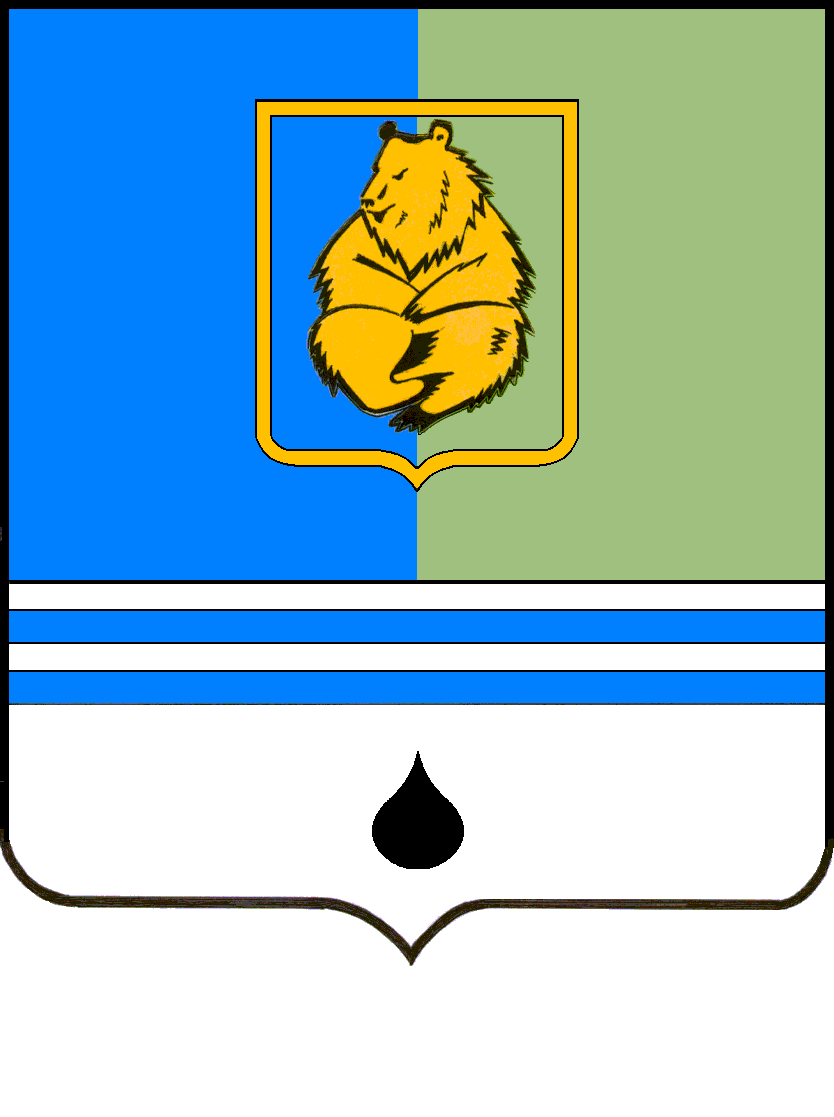 ПОСТАНОВЛЕНИЕАДМИНИСТРАЦИИ ГОРОДА КОГАЛЫМАХанты-Мансийского автономного округа - ЮгрыПОСТАНОВЛЕНИЕАДМИНИСТРАЦИИ ГОРОДА КОГАЛЫМАХанты-Мансийского автономного округа - ЮгрыПОСТАНОВЛЕНИЕАДМИНИСТРАЦИИ ГОРОДА КОГАЛЫМАХанты-Мансийского автономного округа - ЮгрыПОСТАНОВЛЕНИЕАДМИНИСТРАЦИИ ГОРОДА КОГАЛЫМАХанты-Мансийского автономного округа - Югрыот [Дата документа]от [Дата документа]№ [Номер документа]№ [Номер документа]Глава города КогалымаН.Н.Пальчиков